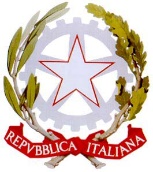 Ministero d’Istruzione, dell’Università e della RicercaIstituto d’Istruzione Superiore “Medardo Rosso” Liceo Artistico “Medardo Rosso” - Istituto Tecnico Costruzioni Ambiente Territorio “Giuseppe Bovara “Via Calatafimi n°5 - 23900 Lecco Tel. 0341369278PEC istituzionale: lcis01300g@pec.istruzione.it - email ordinaria istituzionale: lcis01300g@istruzione.itC.M. LCIS01300G -  C.F. 92072640136Circolare n. 37						      Lecco, 16 novembre 2016A TUTTI GLI STUDENTI DELLE CLASSI QUINTE A TUTTI l CANDIDATI ESTERNI AGLI ESAMI DI STATO 2016/2017   ALL'ALBO DI ISTITUTOOggetto: DOMANDE DI PARTECIPAZIONE ALL'ESAME DI STATO 2016/2017               (la presente circolare sarà disponibile da oggi sul sito dell’Istituto)Scadenze per la presentazione della domanda di partecipazione agli Esami di Stato 2016/1017 ai sensi della C.M. del 09/11/2016CANDIDATI  INTERNI30 novembre 2016, termine di presentazione della domanda da parte dei candidati interni al proprio Dirigente Scolastico.La domanda di partecipazione agli Esami di Stato deve essere depositata presso la segreteria entro e non oltre il 30 novembre 2016, congiuntamente alla ricevuta di versamento di € 12,09 sul c.c. postale n°1016 (intestato all'Agenzia delle Entrate Tasse Scolastiche, Pescara, con la dicitura ESAME DI STATO 2016-17  I.I.S. MEDARDO ROSSO Lecco) + il versamento di € 15,13 per la frequenza scolastica utilizzando un altro bollettino n°1016.Tutti gli studenti che non l'avessero ancora fatto devono, inoltre, depositare presso la segreteria entro e non oltre il 30 novembre il Diploma di Scuola secondaria di primo grado in originale.VALIDITA' DELL'ANNO  SCOLASTICOPer gli studenti di tutte le classi di istruzione secondaria di secondo grado, ai fini della valutazione finale di ciascuno studente, è richiesta, ai sensi dell'art.. 14, comma 7 del DPR 22 giugno 2009, n 122, la frequenza di almeno tre quarti dell'orario annuale personalizzato. Il mancato conseguimento del limite minimo di frequenza (nell'orario complessivo di tutte le discipline), comprensivo delle deroghe riconosciute, comporta l'esclusione dallo scrutinio finale e la non ammissione all'Esame di Stato.l LIMITI E LE DEROGHE sono stati definiti dal Collegio dei Docenti con delibera denominata "validità dell'anno scolastico e deroghe al limite di assenze" (vedi sito internet del Liceo voce Regolamenti).Si precisa che il VOTO DI COMPORTAMENTO concorre alla determinazione dei crediti scolastici (DPR 122/09 artA) e che sono ammessi agli esami di Stato gli alunni dell'ultima classe che, nello scrutinio finale, conseguono una votazione non inferiore a 6 decimi inciascuna disciplina e un voto di comportamento non inferiore a 6 decimi (DPR 122109 art. 6).CANDIDATI  ESTERNInovembre 2016, termine di presentazione della domanda da parte dei candidati esterni ai Direttori Generali della Regione di residenza (UT LECCO).l candidati esterni indicano nell'istanza di partecipazione (anche nel caso in cui trattasi di indirizzi linguistici), corredata dalla documentazione necessaria, in ordine preferenziale, almeno tre istituzioni scolastiche in cui intendono sostenere l'esame.l    candidati esterni devono dichiarare nella domanda di ammissione la lingua e/olingue straniere eventualmente  presentate.ALUNNI FREQUENTANTI LA PENULTIMA CLASSE CHE RICHIEDONO ABBREVIAZIONE  PER MERITOgennaio 2017, termine di presentazione della domanda al proprio DirigenteScolastico da parte degli alunni frequentanti la penultima classe che richiedono abbreviazione per merito.Ai sensi dell'articolo 6, comma 2, del DPR n 12212009, sono ammessi, a domanda,per abbreviazione  per merito, direttamente agli esami di Stato del secondo ciclo gli alunni della penultima classe che hanno riportato, nello scrutinio finale, non meno di otto decimi in ciascuna disciplina o gruppo di discipline e non meno di otto decimi nel comportamento; che hanno seguito un regolare corso di studi di istruzione secondaria di secondo grado e che hanno riportato una votazione non inferiore a sette decimi in ciascuna disciplina o gruppo di discipline e non inferiore a otto decimi nel comportamento negli scrutini finali dei due anni antecedenti il penultimo, senza essere incorsi in ripetenze nei due anni predetti. Le votazioni suddette non si riferiscono all'insegnamento della religione cattolica.DOMANDE TARDIVE DI PARTECIPAZIONE AGLI ESAMI DI STATO 2016/2017 LIMITATAMENTE A CASI DI GRAVI E DOCUMENTATI MOTIVI31 gennaio 2017, termine ultimo di presentazione ai Direttori Generali degli UfficiScolastici Regionali di eventuali domande tardive (UT LECCO), limitatamente a casi di gravi e documentati motivi. L'esame di tali istanze è rimesso alla valutazione esclusiva dei competenti  Direttori Generali (UT LECCO);DOMANDE DI PARTECIPAZIONE AGLI ESAMI DI STATO 2016-2017 DA PARTE DEGLI ALUNNI CHE CESSINO LA FREQUENZA DELLE LEZIONI DOPO IL 31 GENNAIO 2017 E  PRIMA DEL 15 MARZO 201720 marzo 2017, termine di presentazione della domanda al Direttore Generaledell'Ufficio Scolastico Regionale della Regione di residenza (UT Lecco) da parte degli alunni che cessino la frequenza delle lezioni dopo il 31 gennaio 2017 e prima del 15 marzo 2017 e intendano partecipare agli Esami di Stato in qualità di candidati esterni .A proposito dei candidati esterni, pare opportuno rammentare che:i candidati esterni provvisti di idoneità o di promozione all'ultima classe, ovvero di ammissione alla frequenza di detta classe, ottenuta in precedenti esami di maturità o di abilitazione ovvero di qualifica professionale quadriennale, dello stesso corso di studio, sostengono l'esame preliminare sulle materie dell'ultimo anno.Sostengono altresì l'esame preliminare sulle materie dell'ultimo anno i candidati esterni che abbiano frequentato l'ultimo anno di corso nell'anno o negli anni scolastici precedenti e, ammessi all'esame di Stato, non abbiano conseguito il relativo Diploma; così parimenti i candidati esterni che abbiano superato nell'anno o negli anni precedenti l'esame preliminare e, ammessi all'esame di Stato, non abbiano sostenuto le relative prove, ovvero non le abbiano superate (parere dell'Ufficio legislativo in data 16-2-2010).L'esito positivo degli esami preliminari, anche in caso di mancato superamento dell'esame di Stato, vale come idoneità all'ultima classe del tipo di istituto di istruzione secondaria di secondo grado cui l'esame si riferisce  L'esito dei medesimi esami preliminari, in caso di non ammissione all'esame di Stato, può valere, a giudizio del consiglio di classe o delle apposite commissioni d'esame di cui all'art. 4 della O.M. n.41 dell'11 maggio 2012, come idoneità ad una delle classi precedenti l'ultima ovvero come idoneità all'ultima classe. Tale disposto si applica anche in caso di mancata presentazione agli esami di Stato.Si rammenta, infine, che, ai sensi dell’art. 3 della O.M. n. 573 del 14 luglio 2016, la prima prova scritta dell’esame di Stato di istruzione secondaria di secondo grado si svolgerà il giorno 21 giugno 2017 alle ore 8.30.                                                                      IL DIRIGENTE SCOLASTICO                                                                          Prof. Carlo Cazzaniga